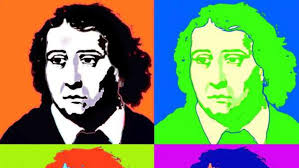 PREŠERNOV NATEČAJ za šolsko leto 2021/2022V mesecu januarju smo razpisali temo za sodelovanje učencev na šolskem Prešernovem natečaju. Področja sodelovanja so: likovno, literarno,  glasbeno, gledališko, plesno, film - video…Naslov teme: »TI, JAZ, MI«Sodelujoči: vsi učenciPodelili bomo privlačne nagrade/knjižne nagradeUčenci v izdelkih oz. stvaritvah na svoj ter izviren način pripovedujejo, ustvarjajo in razmišljajo o odnosih, ki so med nami.  Kakšni so ti odnosi?, kako lahko mi, ti in jaz vplivamo na kakovost odnosov?, zakaj so dobri odnosi med ljudmi pomembni?, kako vidimo sebe in druge v družbi? kako bi morali delovati in živeti, da bi bili medosebni odnosi boljši?Dela (izdelki) morajo biti oddani najkasneje do 1. februarja 2022 v materialni obliki, v elektronski obliki pa fotografije, datoteke z besedili, video datoteke - posnetki. Dela oz. izdelke učenci pošljejo na e-naslov: os.mb-jarenina@guest.arnes.siČlani komisije, gospa Metka Oberški, gospa Nina Žavcer, gospa Tina Neuvirt in gospod Alen Krajnc, bodo pregledali oddana dela.Dobitniki nagrad bodo razglašeni na kulturni prireditvi ob slovenskem kulturnem prazniku, 4. februarja 2022. Učencem se podelijo ŠOLSKE PREŠERNOVE NAGRADE za šolsko leto 2021/2022. Vsi sodelujoči učenci prejmejo priznanje za sodelovanje.Vabljeni k sodelovanju!